Dipartimento per gli Affari Europei
Ufficio per il mercato interno, la concorrenza e gli affari generali 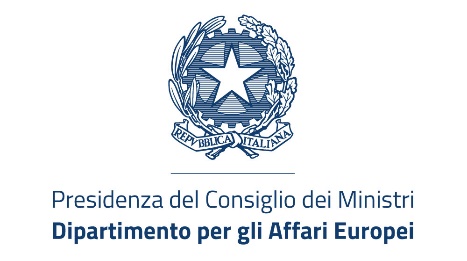 Servizio per la libera circolazione delle persone, dei servizi, delle merci e dei capitali
Centro assistenza per il riconoscimento delle qualifiche professionalicentroassistenzaqualifiche@affarieuropei.itRequest form for information related to the recognition of professional qualificationsThe form is aimed at those who intend to pursue a profession in a country other than that in which they acquired their professional qualification (evidence of formal qualifications, attestation of competence and/or professional experience).For detailed information on the service offered by the Assistance Centre click hereA:  Applicant’s personal detailsFirst name:_________________________________________________________________Surname:__________________________________________________________________Home Country:________________________________________________________if a company, please specify:Name of the company:______________________________________________________________ country in which the registered office is located:_________________________________________If you have any questions, please provide your telephone number________________________________ and email address_______________________________________________________________________Information on the profession for which you have qualifiedProfession practised in the country of origin:_________________________________________________ Country in which you wish to practise the profession:__________________________________________Evidence of formal qualification:________________________________________________________________________________________________________________________________________________ Country which issued the qualification:______________________________________________________Number of years practising the profession:______________________Subject of the request for assistanceFor information on the status of the application for recognition that has been submitted, please contact the competent authority. For the list of competent authorities click hereSelect from the list the information that can be requested from the Assistance Centre:Which is the competent authority for recognising professional qualifications held.What is the procedure for obtaining recognition of professional qualifications.Which is the competent authority for the temporary and occasional exercise of the profession.What is the procedure to be followed for practising the profession temporarily and occasionally.How can I obtain the European Professional Card – EPC? I am a:pharmacist       -  nurse ☐  - physioterapist ☐   -  estate agent  mountain  guide Which authority is competent for issuing specific certificates required by the host country* (e.g. certification of conformity, certificate of good standing) * Country in which the applicant intends to practise the profession, other than the country of originOther:_______________________________________________________________________________________________________________________________________________________________________________________________________________________________________________________________Please explain the reasons for the request:____________________________________________________________________________________________________________________________________________________RESPONSE TIMESThe Assistance Centre shall reply only to requests sent via this form within 30 working days of receipt of this form, which must be sent by email to the following address:centroassistenzaqualifiche@politicheeuropee.itShould any additions or clarifications be needed or the request be particularly complex and require further investigation, the Centre will issue a new deadline within 15 days of receipt of the request.     I hereby authorise the processing of personal data present pursuant to Legislative Decree No 196 of 30 June 2003 ‘Personal Data Protection Code’ and Regulation (EU) 2016/679 and have been informed that it will be processed, including by electronic means, exclusively in the context of the procedure for which this declaration is made.Signature_________________________________